Publicado en Querétaro, México el 27/08/2021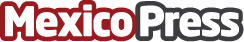 Pablo Adame, a dos canciones del éxitoPablo Adame es un productor musical, DJ y compositor mexicano de 26 años nacido y radicado en la Ciudad de México, ahora mismo se encuentra en la preparación de sus próximas dos canciones originales que son sin duda el siguiente paso para lograr sus objetivosDatos de contacto:Pablo Adame4427210941Nota de prensa publicada en: https://www.mexicopress.com.mx/pablo-adame-a-dos-canciones-del-exito_1 Categorías: Música Televisión y Radio Entretenimiento Emprendedores Ciudad de México http://www.mexicopress.com.mx